			REKISTERISELOSTE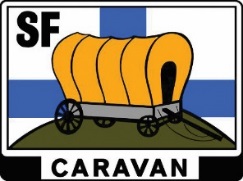 			EU:n tietosuoja-asetuksen 2016/679 mukainen				Laatimispäivä 1. Rekisterinpitäjä Nimi 1. Rekisterinpitäjä Osoite1. Rekisterinpitäjä Puhelinnumero 1. Rekisterinpitäjä Sähköpostiosoite 1. Rekisterinpitäjä www-sivut2. Yhteyshenkilö rekisteriä koskevissa asioissaNimi
2. Yhteyshenkilö rekisteriä koskevissa asioissaPuhelinnumero2. Yhteyshenkilö rekisteriä koskevissa asioissaSähköpostiosoite3. Rekisterin nimi
4. Henkilötietojen käsittelyn tarkoitus5. Rekisterin tietosisältö6. Säännönmukaiset tietolähteet
7. Tietojen säännönmukaiset luovutukset
8. Tietojen siirto EU:n tai ETA:n ulkopuolelle
Tämän rekisterin tietoja ei siirretä Euroopan Unionin tai Euroopan talousalueen ulkopuolelle.

9. Rekisterin suojauksen periaatteet
10. Tarkastusoikeus
Jokaisella rekisteröidyllä on oikeus saada tietää, mitä häntä koskevia tietoja henkilörekisteriin on tallennettu tai ettei rekisterissä ole häntä koskevia tietoja. 

Pyyntö osoitetaan rekisterinpitäjälle kirjallisesti (sähköpostilla tai kirjeitse).

11. Rekisteröidyn oikeudet
Tarkastusasioissa sekä virheellisen, tarpeettoman, puutteellisen tai vanhentuneen tiedon oikaisua koskevissa asioissa rekisteröity voi ottaa yhteyttä rekisterinpitäjään.

12. Kielto-oikeus
Rekisteröidyllä on oikeus kieltää rekisterinpitäjää käsittelemästä häntä itseään koskevia tietoja suoramainontaa, etämyyntiä ja muuta suoramarkkinointia sekä markkina- ja mielipidetutkimusta samoin kuin henkilömatrikkelia ja sukututkimusta varten. Suoramarkkinointikiellosta voi halutessaan ilmoittaa rekisterinpitäjälle. 
